No: 59-5884/17/2Place and date: Podgorica, 23.11.2017. „13 Jul Plantaže” A.D., Podgorica announces on the website:AMENDMENTS FOR THE REQUEST FOR COLLECTION OF THE BIDS FOR THE PROCUREMENT PROCEDURE of the goods Piston pumps for wine racking - Amendments of the Request for collection of the bids for the procurement procedure of the goods Piston pumps for wine racking have been done on the p.3 in the following manner: Deleted:  x  measures for ensuring the quality management system:Amendments of the concerned Request ,Procurer announces on the website  www.plantaze.comCommittee for opning and evaluation of the bids,                                                                                                                                                                          Head                                 Goran Milić, grad.lawyerISO 9001The bidder should submit proof owns international standard containing requirements for a quality management system in business organization.In case that bidder is not a manufacturer of the offered goods, he is obliged to deliver ISO 9001 system of the manufacturer for the goods which has been the subject of his bid.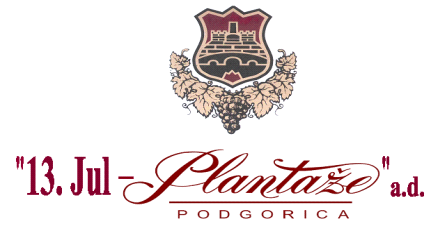 